Wir haben folgende Herausforderung zu lösen: Herausforderung hier eintragenAufgaben. Auftrag: Durchlauft die einzelnen Design-Thinking-Phasen, um eine kreative Lösung zu finden. Beachtet die Erläuterungen auf dem Arbeitsblatt „Design Thinking – wie geht das?“.Dokumentiert eure Ideen in einem E-Book-Kapitel.E-Book der Klasse https://bookcreator.com/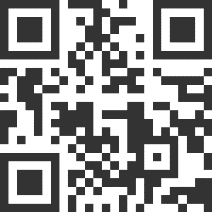 Erklärvideo zur Nutzung von Book Creator (iOS-App)https://t1p.de/dc8j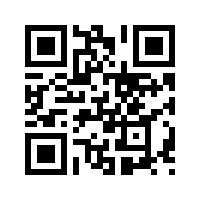 